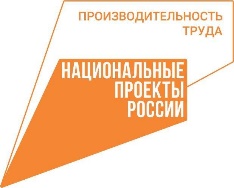 ПРОГРАММА МЕРОПРИЯТИЯВстреча с предпринимателями Новосибирской областиТема: Преимущества участия региональных предприятий
в национальном проекте «Производительность труда» Модератор: Волосская Камилла Надировна – директор Регионального центра компетенций в сфере производительности труда АО «АИР»г. Новосибирск, ул. Ольги Жилиной, 33, оф.3Учебный центр «Фабрика процессов»                     16 ноября 2022 года                                           
                       11.00 – 13.30 10:40 – 11:00Сбор и встреча участников, кофе-брейк.11:00Начало мероприятия11.00-11.10Приветственное словоЖенов Владимир Гаврилович – Президент «Новосибирского банковского клуба»11.10 – 11.20Приветственное слово Кузнецова Анна Сергеевна – Начальник управления проектной деятельности и улучшения инвестиционного климата Министерства экономического развития Новосибирской области11.20 – 11.30Приветственное слово Александр Сергеевич Зырянов – Генеральный директор Агентства инвестиционного развития Новосибирской области  11.30 – 11.40Видеоролик:Национальный проект «Производительность труда»11.40 – 12.30► О национальном проекте «Производительность труда» в Новосибирской области.► Результаты предприятий Новосибирской области в нацпроекте и лучшие практики применения инструментов бережливого производства.►Об учебном центре РЦК и программах обучения.Камилла Надировна Волосская – директор Регионального центра компетенций в сфере производительности труда АО «АИР» 12.30 – 13.30Обмен мнениями, вопросы-ответы.